Fotografía: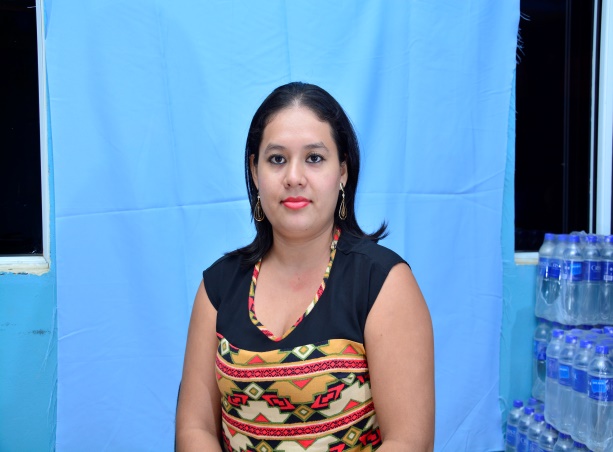 Nombre Completo:Erika Roxana Escobar ArévaloDescripción del cargo:Síndico MunicipalJunta, Consejo, Comité a la  que pertenece:N/ATeléfono institucional:2429 – 7204Correo Electrónico Institucional:N/ACurriculum: En este apartado se hará mención de la formación académica, actualizada y experiencia laboral previa, profesión u oficio:N/A